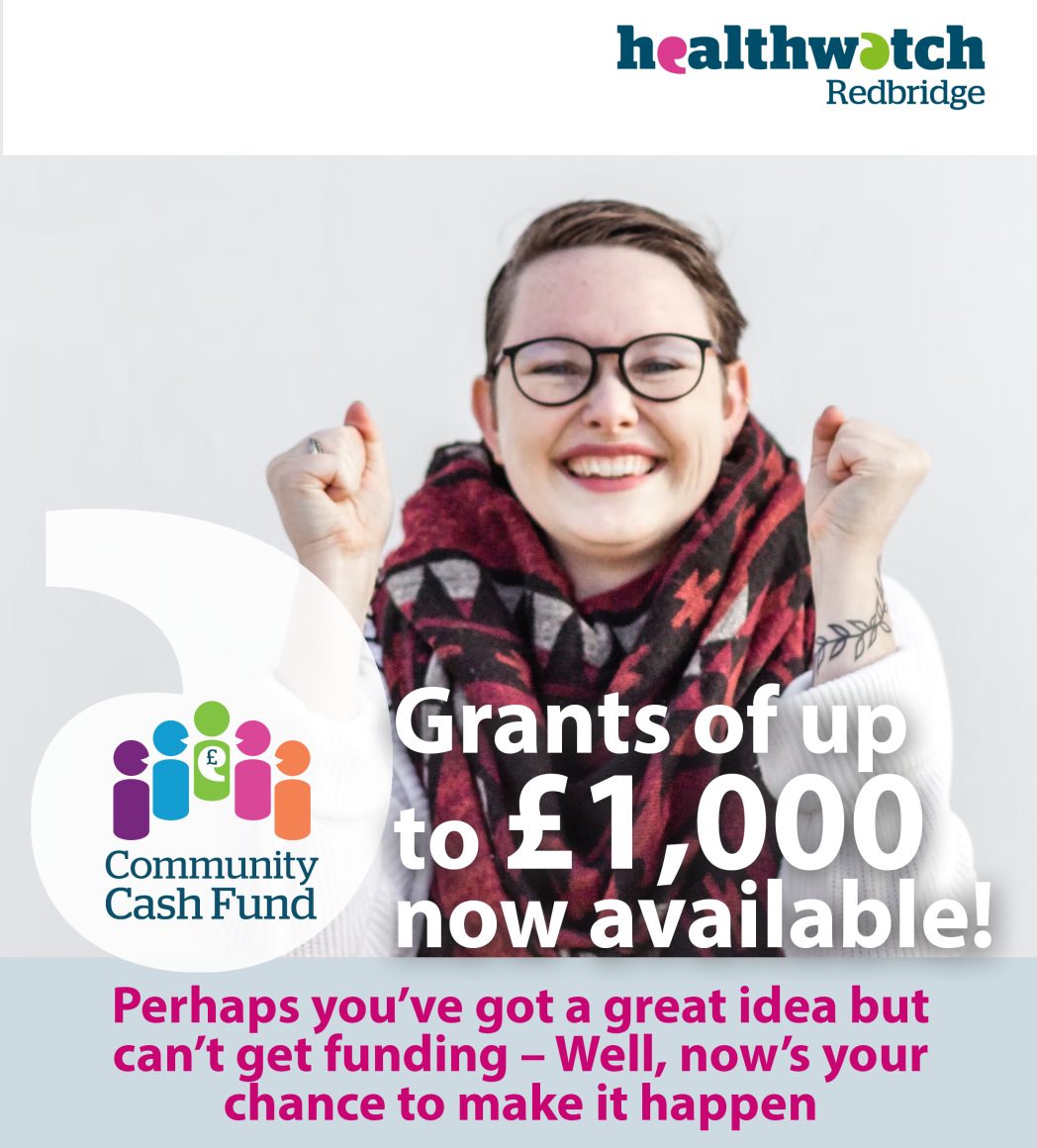 Healthwatch Redbridge Community Cash FundPerhaps you’ve got a great idea but can’t get funding – Well, now is your chance to make it happen.We are pleased to announce that we have extended the application deadline for our Community Cash Fund to Friday 26th August 2022. We have also increased the grant amount to £1000 for individuals, groups and organisations. 
The fund has two main purposes:To ensure that the voice of health and social care consumers, especially the seldom heard, is recorded and acted upon.To identify where different groups of people may find it harder to access health and social care services due to unfair systems that negatively affect them.We’re looking for new ideas that explore people’s experiences of local health and care services and improve wellbeing in the community. This year we are focusing on health inequalities. To find out more and apply, please Download the application form from our website and return it to us before the deadline: Friday 26th August 2022.

Please note: we can only accept applications from members of our Healthwatch Redbridge Community Network